IV. Szkole Podstawowej im. Dywizjonu 303 w Małkach:nauka programowania i kodowania,zajęcia dydaktyczno-wyrównawcze z edukacji matematycznej,zajęcia dydaktyczno-wyrównawcze z matematyki,zajęcia dydaktyczno-wyrównawcze z języka angielskiego,zajęcia rozwijające z języka angielskiego, zajęcia dydaktyczno-wyrównawcze z matematyki oraz edukacji matematycznej dla uczniów ze specjalnymi potrzebami edukacyjnymi,zajęcia logopedyczne,zajęcia rozwijające uzdolnienia matematyczno-przyrodnicze uczniów I etapu edukacyjnego,zajęcia rozwijające z matematyki.V. Szkole Podstawowej w Nieżywięciu:nauka programowania i kodowania,zajęcia dydaktyczno-wyrównawcze z edukacji matematycznej/matematyki,zajęcia dydaktyczno-wyrównawcze z przyrody,zajęcia dydaktyczno-wyrównawcze z języka angielskiego,zajęcia rozwijające z języka angielskiego,koło majsterkowiczów,koło szachowe,zajęcia rozwijające z biologii,zajęcia rozwijające z geografii,koło matematyczne.Jeden uczeń/uczennica może wziąć udział w więcej 
niż jednej formie wsparcia.Deklarację uczestnictwa w projekcie można składać w sekretariatach szkół oraz u wychowawców klas. 
Druki dokumentów są dostępne w sekretariatach szkół.
Rekrutacja na kolejne zajęcia (dla nowych grup uczniów) zaczynające się w roku szkolnym 2022/2023 odbędzie się w terminie późniejszym, o czym poinformuje Urząd Gminy w Bobrowie.„Edukacja 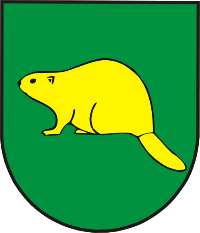 dla przyszłości”Projekt zaadresowany został do uczniów i nauczycieli 
5 placówek edukacyjnych w Gminie Bobrowo, tj. Szkoły Podstawowej im. Jana Pawła II w Bobrowie, Szkoły Podstawowej im. Małgorzaty Sulek w Drużynach, Szkoły Podstawowej w Kruszynach, Szkoły Podstawowej im. Dywizjonu 303 w Małkach, Szkoły Podstawowej w Nieżywięciu. Wsparcie dla uczniów to dodatkowe zajęcia pozalekcyjne, a wsparcie dla nauczycieli to szkolenia i studia podyplomowe. Ponadto w projekcie zakupione zostaną pomoce dydaktyczne i sprzęt, które zasilą zaplecza dydaktyczne szkół, a głównie pracowni przedmiotowych.Projekt „Edukacja dla przyszłości” wspófinansowany jest ze środków Europejskiego Funduszu Społecznego w ramach Regionalnego Programu Operacyjnego Województwa Kujawsko-Pomorskiego na lata 2014–2020 (Osi priorytetowej 10. Innowacyjna edukacja, Działania 10.2 Kształcenie ogólne i zawodowe, Poddziałania 10.2.2 Kształcenie ogólne). 
Wartość projektu 1 962 458,40 zł (dofinansowanie UE 1 668 089,64 zł, wkład własny Gminy Bobrowo 294 368,76 zł).Projekt w Gminie Bobrowo będzie realizowany do 31 lipca 2023 r.Celem projektu jest poprawa jakości kształcenia w szkołach prowadzonych przez Gminę Bobrowo poprzez:dodatkowe zajęcia z rozwijania kompetencji kluczowych 
lub umiejętności uniwersalnych dla 360 uczniów,szkolenia oraz studia podyplomowe dla 58 nauczycieli,doposażenie 5 szkół w sprzęt TIK do prowadzenia zajęć edukacyjnych,doposażenie pracowni przedmiotowych w 5 szkołach,objęcie 100 uczniów ze specjalnymi potrzebami rozwojowymi 
i edukacyjnymi i uczniów młodszych pracą indywidualną,doposażenie 4 szkół (poza Szkołą Podstawową w Nieżywięciu) 
w sprzęt niezbędny do pracy z uczniami ze specjalnymi potrzebami rozwojowymi i edukacyjnymi oraz uczniami młodszymi,realizacja zajęć z doradztwa edukacyjno-zawodowego w SP B 
i SP K.Głównymi rezultatami projektu będą:nabycie kompetencji kluczowych lub umiejętności uniwersalnych po opuszczeniu programu przez 288 uczniów,uzyskanie kwalifikacji lub nabycie kompetencji przez 53 nauczycieli.Udział uczniów i nauczycieli w projekcie jest całkowicie bezpłatny.Zapraszamy Uczniów i Uczennice szkół z Gminy Bobrowo 
do składania dokumentów rekrutacyjnych i deklarowania chęci uczestniczenia w następujących typach zajęć zaczynających się 
od września 2021 r. w:Szkole Podstawowej im. Jana Pawła II w Bobrowie:bezpieczny świat cyfrowych możliwości – zajęcia rozwijające kompetencje cyfrowe z uwzględnieniem bezpieczeństwa 
w cyberprzestrzeni i wynikającymi z tego tytułu zagrożeniami,nauka programowania i kodowania,zajęcia dydaktyczno-wyrównawcze z biologii,zajęcia dydaktyczno-wyrównawcze z geografii,zajęcia dydaktyczno-wyrównawcze z matematyki,zajęcia dydaktyczno-wyrównawcze z języka angielskiego,zajęcia rozwijające z języka angielskiego,koło redakcyjne z uwzględnieniem bezpieczeństwa w cyberprzestrzeni,zajęcia rozwijające logiczne myślenie poprzez gry logiczne (koło szachowe),zajęcia dydaktyczno-wyrównawcze z edukacji przyrodniczej dla uczniów ze specjalnymi potrzebami edukacyjnymi,zajęcia dydaktyczno-wyrównawcze z matematyki 
oraz edukacji matematycznej dla uczniów ze specjalnymi potrzebami edukacyjnymi,zajęcia korekcyjno-kompensacyjne,zajęcia logopedyczne,doradztwo edukacyjno-zawodowe,zajęcia rozwijające z biologii,zajęcia rozwijające z geografii,zajęcia rozwijające z matematyki.II. Szkole Podstawowej im. Małgorzaty Sulek w Drużynach:nauka programowania i kodowania,zajęcia dydaktyczno-wyrównawcze z matematyki,zajęcia wyrównawcze z języka angielskiego,zajęcia rozwijające z języka niemieckiego,koło redakcyjne z uwzględnieniem bezpieczeństwa 
w cyberprzestrzeni, warsztaty z techniki i robotyki,zajęcia rozwijające logiczne myślenie poprzez gry logiczne (koło szachowe), zajęcia korekcyjno-kompensacyjne,zajęcia logopedyczne,zajęcia rozwijające z matematyki,koło przyrodniczo-eksperymentalne.III. Szkole Podstawowej w Kruszynach:bezpieczny świat cyfrowych możliwości – zajęcia rozwijające kompetencje cyfrowe z uwzględnieniem bezpieczeństwa 
w cyberprzestrzeni i wynikającymi z tego tytułu zagrożeniami,nauka programowania i kodowania,zajęcia dydaktyczno-wyrównawcze z matematyki,zajęcia rozwijające z języka angielskiego,koło redakcyjne z uwzględnieniem bezpieczeństwa 
w cyberprzestrzeni,zajęcia rozwijające logiczne myślenie poprzez gry logiczne (koło szachowe),zajęcia logopedyczne,zajęcia socjoterapeutyczne,doradztwo edukacyjno-zawodowe,zajęcia rozwijające z matematyki.